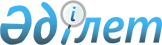 О подписании Соглашения о сотрудничестве в области карантина растений государств-участников Содружества Независимых ГосударствПостановление Правительства Республики Казахстан от 26 октября 2016 года № 627

      Правительство Республики Казахстан ПОСТАНОВЛЯЕТ:



      1. Одобрить прилагаемый проект Соглашения о сотрудничестве в области карантина растений государств-участников Содружества Независимых Государств.



      2. Подписать Соглашение о сотрудничестве в области карантина растений государств-участников Содружества Независимых Государств.



      3. Настоящее постановление вводится в действие со дня его подписания.      Премьер-Министр

      Республики Казахстан                       Б. Сагинтаев

Одобрен              

постановлением Правительства   

Республики Казахстан       

от 26 октября 2016 года № 627 Проект 

Соглашение о сотрудничестве в области

карантина растений государств-участников 

Содружества Независимых Государств      Правительства государств-участников настоящего Соглашения, далее именуемые Сторонами, 

      исходя из положений Международной конвенции по карантину и защите растений от 6 декабря 1951 года в редакции 1997 года (далее – Конвенция), а также других международных договоров в области карантина растений,

      выражая намерение продолжить сотрудничество в области карантина растений, 

      признавая важность сотрудничества в целях предотвращения заноса и распространения карантинных объектов при осуществлении контактов и развития хозяйственных и торговых связей в рамках Содружества Независимых Государств (далее – СНГ), 

      согласились о нижеследующем: 

Статья 1      Для целей настоящего Соглашения используются основные термины, имеющие следующие значения:



      карантинные объекты (карантинный вредный организм) – вредные организмы, отсутствующие или ограниченно распространенные на территориях государств – участников настоящего Соглашения и внесенные в национальные перечни карантинных объектов и (или) в иные перечни карантинных объектов, предусмотренные международными договорами между государствами – участниками настоящего Соглашения;



      карантинный фитосанитарный контроль (надзор) – деятельность уполномоченных органов в области карантина растений, направленная на выявление карантинных объектов, установление карантинного фитосанитарного состояния подкарантинной продукции, выполнение международных обязательств и законодательства государств – участников настоящего Соглашения в области карантина растений;



      обеззараживание – совокупность действий в отношении подкарантинной продукции, направленных на уничтожение карантинных объектов;



      подкарантинная продукция (подкарантинные грузы, подкарантинные материалы, подкарантинные товары) – растения, продукция растительного происхождения, грузы, почва, организмы, материалы, тара, упаковка, которые могут быть носителями карантинных объектов и (или) способствовать их распространению и в отношении которых необходимо принятие карантинных фитосанитарных мер при перемещении через таможенную границу и на таможенных территориях государств – участников настоящего Соглашения; 



      подкарантинная продукция высокого фитосанитарного риска – подкарантинная продукция, которая в соответствии с перечнем подкарантинной продукции государства – участника настоящего Соглашения отнесена к подкарантинной продукции с высоким фитосанитарным риском;



      подкарантинная продукция низкого фитосанитарного риска – подкарантинная продукция, которая в соответствии с перечнем подкарантинной продукции государства – участника настоящего Соглашения отнесена к подкарантинной продукции с низким фитосанитарным риском;



      уполномоченные органы – государственные органы и/или организации государств – участников настоящего Соглашения, наделенные Сторонами полномочиями по осуществлению карантинного фитосанитарного контроля (надзора). 

Статья 2      Предметом настоящего Соглашения является сотрудничество Сторон в области карантина растений, разработки совместных мер по повышению карантинной фитосанитарной безопасности и уровня защищенности территорий государств – участников настоящего Соглашения от заноса и распространения карантинных объектов, снижению причиняемых ими потерь, а также устранению препятствий в международной торговле подкарантинной продукцией, подлежащей карантинному фитосанитарному контролю (надзору). 

Статья 3      Реализацию настоящего Соглашения осуществляют уполномоченные органы, перечень которых определяется каждой Стороной и передается депозитарию при сдаче уведомления о выполнении внутригосударственных процедур, необходимых для вступления настоящего Соглашения в силу. 

      В случаях изменения уполномоченного органа или его наименования, соответствующая Сторона в течение 30 дней информирует об этом депозитарий, который уведомляет об этом остальные Стороны.  

Статья 4      Координация совместной деятельности уполномоченных органов, осуществляющих научно-методическое руководство, координацию исследовательских работ, проводимых Сторонами в области карантина растений, а также разработка совместно с уполномоченными органами и научно-исследовательскими институтами государств – участников настоящего Соглашения проектов нормативных документов, инструкций и рекомендаций по вопросам карантина растений возлагаются на Координационный совет по карантину растений государств – участников СНГ. 

Статья 5      Стороны через свои уполномоченные органы обмениваются: 

      информацией о выявлении и распространении карантинных объектов на территориях их государств, а также принимаемых в этой связи фитосанитарных мерах и мерах борьбы с карантинными объектами;

      нормативными правовыми актами в области карантина растений и другими документами, регулирующими ввоз и вывоз подкарантинной продукции, данными о результатах научных исследований в области карантина растений.

      На основании договоренностей и в соответствии с существующими процедурами Стороны:

      выполняют совместные научно-исследовательские работы, включая проведение обследований, осуществляют обмен агентами биологической борьбы и коллекциями карантинных объектов в научно-исследовательских и диагностических целях, проводят испытания феромонов карантинных объектов;

      оказывают друг другу научную и техническую помощь в области карантина растений. 

Статья 6      Положения настоящего Соглашения распространяются на всю подкарантинную продукцию, ввозимую/вывозимую с/на территории/территорию одного из государств – участников настоящего Соглашения, в том числе поступающую в качестве дара или для научных целей, а также предназначенную для дипломатических, консульских и других представительств.

      Уполномоченные органы проводят карантинный фитосанитарный контроль (надзор) подкарантинной продукции при ввозе, вывозе и транзите подкарантинной продукции согласно законодательству государств – участников настоящего Соглашения.

      Каждая партия подкарантинной продукции высокого фитосанитарного риска, ввозимая с территории одного государства – участника настоящего Соглашения на территорию другого государства – участника настоящего Соглашения, должна соответствовать фитосанитарным требованиям в области карантина растений импортирующего государства – участника настоящего Соглашения и сопровождаться фитосанитарным сертификатом установленного Конвенцией образца, выдаваемым уполномоченным органом экспортирующего государства – участника настоящего Соглашения. Ввоз подкарантинной продукции низкого фитосанитарного риска с территории одного государства – участника настоящего Соглашения на территорию другого государства – участника настоящего Соглашения осуществляется без сопровождения фитосанитарным сертификатом.

      Наличие фитосанитарного сертификата не исключает права Сторон проводить карантинный фитосанитарный контроль (надзор) подкарантинной продукции согласно национальным фитосанитарным требованиям.

      В случае обнаружения карантинных объектов в партии подкарантинной продукции при проведении карантинного фитосанитарного контроля (надзора), уполномоченный орган имеет право (по выбору собственника и за его счет) на ее обеззараживание или переработку способами, обеспечивающими лишение карантинных объектов жизнеспособности, в том числе посредством производства из нее продукции, не относящейся к подкарантинной, или уничтожение, если проведение его допускается, а при невозможности проведения или отказе собственника выдает предписание о возврате продукции и уведомляет уполномоченный орган государства – участника настоящего Соглашения, с территории которого была ввезена подкарантинная продукция, о принятых фитосанитарных мерах.  

Статья 7      При вывозе подкарантинной продукции применяются упаковка и упаковочные материалы, свободные от карантинных объектов. Упаковка и упаковочные материалы должны исключать просыпание подкарантинной продукции. Используемый при перевозках упаковочный материал должен соответствовать законодательству государства – участника настоящего Соглашения, на территорию которого ввозится подкарантинная продукция, в том числе и в части маркировки. 

Статья 8      Подкарантинная продукция, перемещаемая в почтовых отправлениях, ручной клади и багаже пассажиров, членов экипажей морских судов, речных судов, воздушных судов, пассажирских поездов и транспортных средств, может не сопровождаться фитосанитарным сертификатом при условии, что количество такой подкарантинной продукции не превышает пять килограммов, за исключением семян (семенного материала), посадочного материала или картофеля, растений, которые подлежат обязательной сертификации с последующей выдачей фитосанитарного сертификата. 

Статья 9      Финансовое обеспечение сотрудничества по реализации настоящего Соглашения осуществляется в пределах средств, предусмотренных в национальных бюджетах государств – участников СНГ заинтересованным министерствам и ведомствам на обеспечение своих функций. 

Статья 10      Настоящее Соглашение не затрагивает прав и обязательств каждой из Сторон, вытекающих из других международных договоров, участником которых является ее государство, а также связанных с их членством в международных организациях в области карантина и защиты растений. 

Статья 11      По согласию Сторон в настоящее Соглашение могут быть внесены изменения, являющиеся его неотъемлемой частью, которые оформляются соответствующим протоколом. 

Статья 12      Спорные вопросы между Сторонами, возникающие при применении и толковании настоящего Соглашения, решаются путем консультаций и переговоров заинтересованных Сторон или посредством другой согласованной Сторонами процедуры. 

Статья 13      Настоящее Соглашение вступает в силу по истечении 30 дней с даты получения депозитарием третьего уведомления о выполнении подписавшими его Сторонами внутригосударственных процедур, необходимых для его вступления в силу.

      Для Сторон, выполнивших внутригосударственные процедуры позднее, настоящее Соглашение вступает в силу по истечении 30 дней с даты получения депозитарием соответствующих документов. 

Статья 14      Настоящее Соглашение после его вступления в силу открыто для присоединения любого государства – участника СНГ, а также любого другого государства, разделяющего его цели и принципы, путем передачи депозитарию документов о присоединении.

      Для государств – участников СНГ настоящее Соглашение вступает в силу по истечении 30 дней с даты получения депозитарием документа о присоединении.

      Для государства, не являющегося участником СНГ, настоящее Соглашение вступает в силу по истечении 30 дней с даты получения депозитарием последнего уведомления о согласии подписавших его или присоединившихся к нему государств на такое присоединение. 

Статья 15      Настоящее Соглашение заключается на неопределенный срок.

      Каждая из Сторон вправе выйти из настоящего Соглашения, направив депозитарию письменное уведомление о таком своем намерении не позднее чем за шесть месяцев до выхода и урегулировав обязательства, возникшие за время действия настоящего Соглашения. 

Статья 16      В отношении государств – участников настоящего Соглашения с даты вступления в силу для них настоящего Соглашения прекращает свое действие Соглашение о сотрудничестве в области карантина растений от 13 ноября 1992 года.

      Совершено в городе Москве 28 октября 2016 года в одном подлинном экземпляре на русском языке. Подлинный экземпляр хранится в Исполнительном комитете Содружества Независимых Государств, который направит каждой Стороне, подписавшей настоящее Соглашение, его заверенную копию.
					© 2012. РГП на ПХВ «Институт законодательства и правовой информации Республики Казахстан» Министерства юстиции Республики Казахстан
				За Правительство

Азербайджанской РеспубликиЗа Правительство 

Российской ФедерацииЗа Правительство

Республики АрменияЗа Правительство 

Республики ТаджикистанЗа Правительство

Республики БеларусьЗа Правительство 

ТуркменистанаЗа Правительство 

Республики КазахстанЗа Правительство 

Республики УзбекистанЗа Правительство 

Кыргызской РеспубликиЗа Правительство 

УкраиныЗа Правительство 

Республики Молдова